Fatalita - osudová náhoda?	Tajov má troch slávnych Jozefov: Gregora-Tajovského, Murgaša a aj Šebu Všetci traja zomreli v máji!  Choďte sa presvedčiť do Tajova! Nájdete tam na priečelí tajovského kostola sv. Jána Krstiteľa pamätnú dosku (peruť, krídlo) venovanú tajovským Jozefom. Ich chýr poznania preletel svetom.Až umriem raz, nech je to v máji,keď kvitne biely orgován.Bo dnes som videl veniec - krásny! –niesli ho, dvere dokorán,a mňa ten veniec očaroval:
vznešený biely velikán,v ňom orgován len samý bielya pri ňom biely tulipán!Tieto Smrekove verše sa stávali reálnymi  vždy pri spomienkach Jozefa Šeba na úmrtie tajovských rodákov – Jozefa Gregora-Tajovského a Jozefa Murgaša. Obaja odišli na večnosť v máji, v najkrajšom mesiaci roka. Murgaš pred 91 rokmi (11. mája 1929) a Tajovský pred 80-timi (20. mája 1940). Nakoniec si povolali15. mája 2006 k sebe aj veľkého obdivovateľa oboch slávnych rodákov – pána učiteľa, riaditeľa základnej školy, obecného kronikára, režiséra, herca, zakladateľa a lektora PD JGT a Jozefa Murgaša, kantora a organistu v kostole sv. Jána Krstiteľa v Tajove - Jozefa Šeba. Bola to fatalita, osudná náhoda? Či fatalizmus, nekritické presvedčenie v neodvratný osud vylučujúci slobodnú vôľu, náhodnosť?Veršami z básne Všetko biele (zo zbierky Cválajúce dni) Smrek vykresľuje čaro májovej prírody. Vtedy sa príroda prebúdza do krásy, je naplnením všeobjímajúcej človečenskej lásky siahajúcej až ku hviezdam. Zdá sa mu natoľko krásna, že práve v máji by chcel aj zomrieť. Ani smrť mu nepripadá zlá, krutá, smutná. Jánovi Čietekovi - Smrekovi sa tento sen nesplnil. Naplnil sa trojici narodených alebo pôsobiacich pod Kremnickými vrchmi, v Tajovskej doline – v Tajove.Záujem a chýr o Tajovskom a Murgašovi sa šíril po celom Slovensku. Nakoniec aj o Jozefovi Šebovi. Kultúrne exkurzie – žiacke, učiteľské, i z rôznych inštitúcií chodili do Tajova za jeho sprevádzaním, za jedinečným obsahom i spôsobom výkladu. Nech ho v živote stretlo čokoľvek, vždy zostal verný svojej filozofii: byť človekom a naveky ním aj zostať, tak konštatovala raz v spomienkach bývala študentka z Učiteľského inštitútu v Banskej Bystrici o Jozefovi Šebovi, Mária Miháliková..Človek je krásny nielen vtedy, keď má pružný krok.
Človek je krásny podľa múdrosti, čo zračí sa mu v oku, podľa vrások a bielych vlasov, podľa slov, keď ponára sa v hovore s deťmi do rokov, keď aj on bol mladý.
Človek je krásny vtedy, keď ho ľudia majú radi." Takto  by sme mohli charakterizovať spolu s neznámym autorom všetkých troch tajovských Jozefov. Jedného kňaza, maliara, vynálezcu, politika – Jozefa Murgaša, druhého spisovateľa, učiteľa, bankového úradníka, politika- Jozefa Gregora-Tajovského a tretieho učiteľa, herca, režiséra, obecného kronikára, kantora a múzejníka – Jozefa Šebu.Nech ich Pán obdarí večnou slávou!
Mgr. Anita Murgašovášéfredaktorka Tajovských novín a tajomníčka MO MS v Banskej Bystrici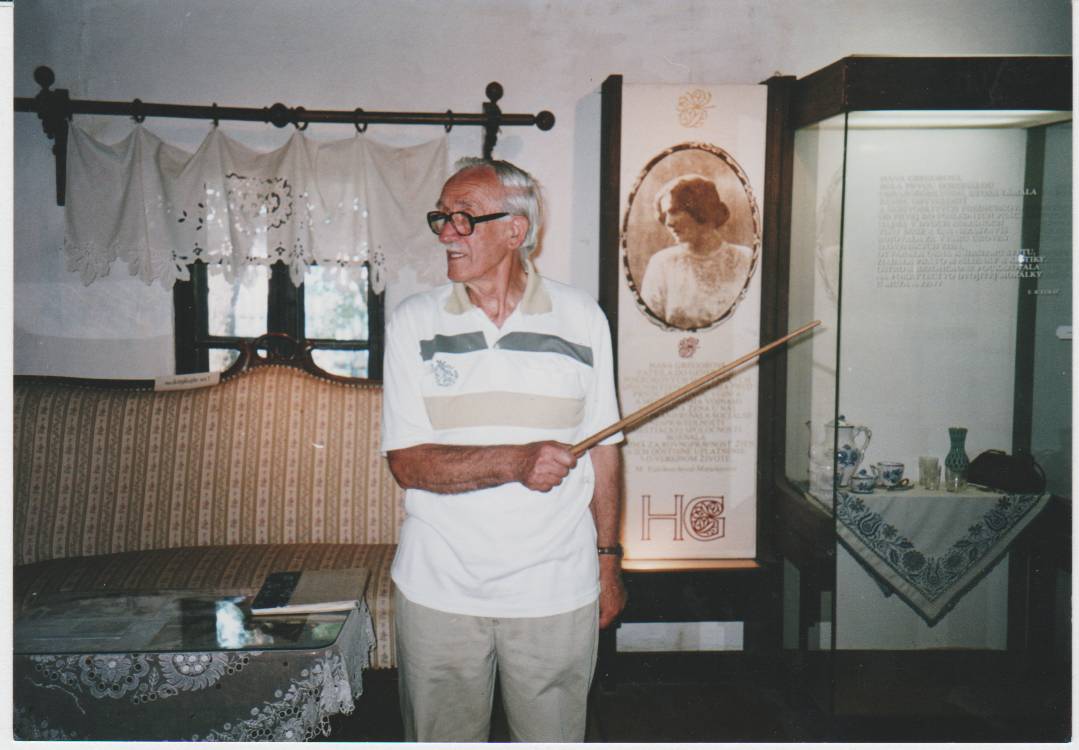 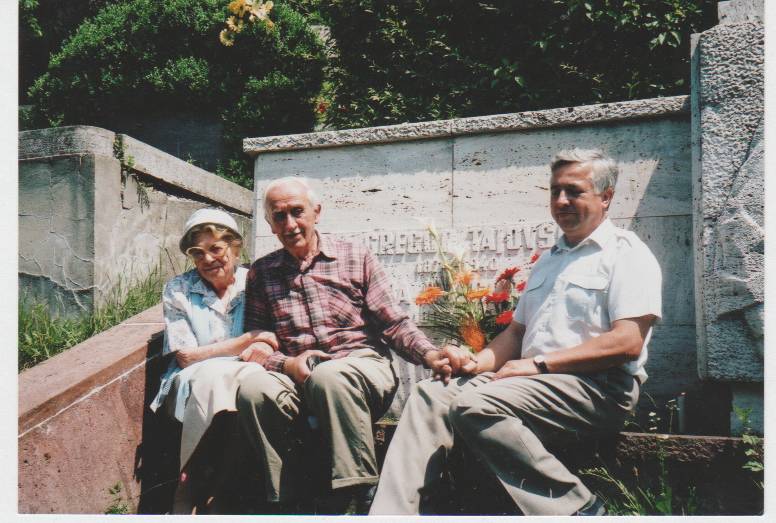 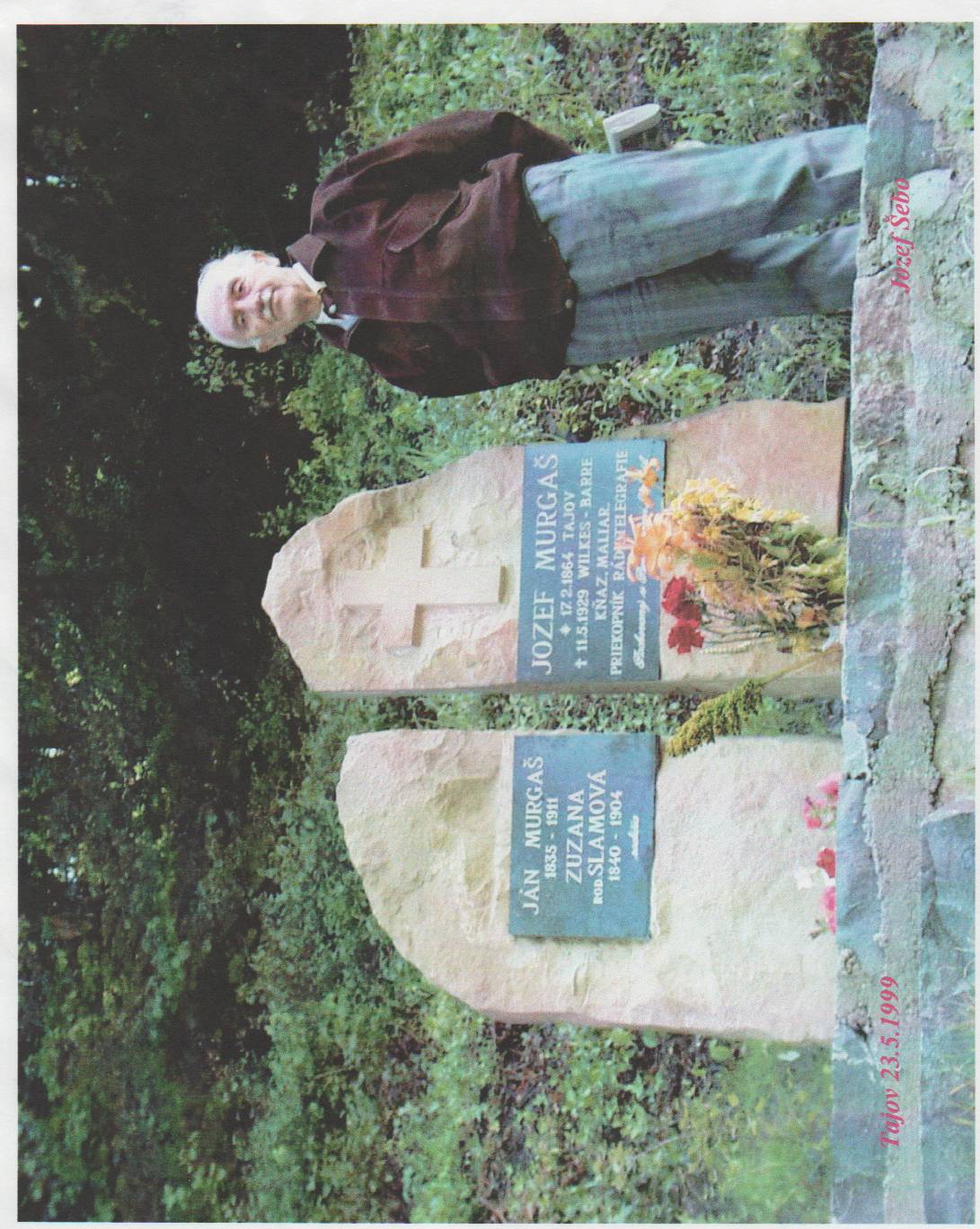 